 Nr.  16.363 din 2 august 2017                                                      PROCES – VEBAL al şedinţei ordinare a Consiliului Local al Municipiului Dej  încheiat azi, 2 august 2017, convocată în conformitate cu prevederile art. 39, alin. (1) din Legea Nr. 215/2001, republicată, cu modificările şi completările ulterioare, conform Dispoziţiei Primarului Nr.  479 din data de 26 iulie 2017, cu următoareaORDINE DE ZI:Proiect de hotărâre privind stabilirea salariilor de bază pentru funcționarii publici și personalul contractual din cadrul aparatului de specialitate al Primarului Municipiului Dej și din serviciile publice din subordinea Consiliului Local al Municipiului Dej.Proiect de hotărâre privind introducerea în Inventarul bunurilor care aparțin domeniului public al Municipiului Dej a obiectivelor ce urmează a fi cuprinse în contractul de delegare a Serviciului de Alimentare cu Apă și Canalizare. Proiect de hotărâre privind aprobare P.U.Z. în Municipiul Dej, Strada Ștefan Odobleja .Proiect de hotărâre privind aprobarea  mandatării doamnei Rus Claudia ca reprezentant al Consiliului Local al Municipiului Dej în Adunarea Generală Ordinară a Acționarilor Societății “Transurb” S.A. pentru negocierea și aprobarea obiectivelor și indicatorilor de performanță financiari și nefinanciari și a Planului de administrare al Consiliului de administrație.Soluționarea unor probleme ale administrației publice locale.La şedinţă sunt prezenţi 17 consilieri, domnul Primar Morar Costan, doamna Secretar al Municipiului Dej, şefi de servicii din aparatul de specialitate al primarului,  delegații sătești,președintele și membrii comitetului Organizației Sindicatului Liber al salariaților din Primăria Dej, reprezentanți ai mass-media locale. Lipsesc motivat domnii consilieri: Buburuz Simion și Alexandru Adrian.Convocarea consilierilor locali s-a făcut în baza Adresei Nr. 16.361 din data de 26 iulie 2017.Şedinţa publică este condusă de domnul consilier Mureșan Traian, care supune spre aprobare Ordinea de zi și suplimentarea acesteia cu două proiecte urgente care nu pot fi amânate până la următoarea ședință. Este vorba despre Punctul 5. Proiect de hotărâre privind aprobarea modificării listei de investiții a Spitalului Municipal Dej și Punctul 6. Proiect de hotărâre privind aprobarea listei de priorități pentru repartizarea locuințelor sociale întocmită de către comisia constituită conform prevederilor Hotărârii Consiliului Local Dej Nr. 72 din data de 19iulie 2012.Suplimentarea ordinii de zi a fost aprobată cu 17 voturi pentru.  Procesul verbal al ședinței din data de 13 iulie 2017 este supus la vot și  aprobat cu 17  voturi ”pentru”.Se trece la Punctul 1. Proiect de hotărâre privind aprobarea stabilirii salariilor de bază pentru funcționarii publici și personalul contractual din cadrul aparatului de specialitate al Primarului Municipiului Dej și din serviciile publice din subordinea Consiliului Local al Municipiului Dej.Domnul primar Morar Costan: în expunerea de motive, subliniază în baza dispozițiilor Art. 11, alin. (1) din Legea – cadru Nr. 153/2017, privind salarizarea personalului plătit din fonduri publice, care prevede pentru funcționarii publici și persoanlul contractual din cadrul Administrației, faptul că salariile de bază se stabilesc prin hotărâre de Consiliu Local, în urma consultării organizației sindicale reprezentative la nivel de unitate, proiectul de hotărâre are în vedere stabilirea salariilor de bază pentru funcționarii publici și persoanlul contractual în vederea promovării performanței individuale; respectarea principiilor care stau la baza sistemului de salarizare prevăzute de lege, principiul legalității, nediscriminării, egalității, importanței sociale a muncii, stimulării personalului din sectorul begetar, ierarhizării, transparenței mecanismului de stabilire a drepturilor salariale, sustenabilității financiare. Stabilirea salariilor de bază printr-o ierarhizare a posturilor, au la bază următoarele criterii generale: cunoștințe și experiență; complexitate, creativitate și diversitate a activităților; responsabilitate, coordonare și supervizare; dialog social și comunicare, condiții de muncă; diferențierea salariilor de bază pe funcții, grade, trepte și gradații. Modificările aduse Legii Nr. 215/2001 a administrației publice locale, republicată, cu modificările și completările ulterioare, prin Legea Nr. 140/2017, pentru modificarea art. 128 din Legea administrației publice locale Nr. 215/2001, care prevede creșterea responsabilității funcționarilor publici și personalului contractual, în ceea ce privește aprecierea necesității și oportunității adoptării și emiterii actelor administrative. Salariile de bază în funcțiile publice se determină prin înmulțirea coeficienților prevăzuți în Anexa Nr. 1 cu salariul minim brut pe țară, garantat în plată. Președintele de ședință, domnul consilier Mureșan Traian:  Organizația Sindicală  a salariaților din Primăria Municipiului Dej a înaintat o adresă cu nemulțumirile salariațiilor  iscate cu privire la grilele de salarizare cuprinse în proiectul de hotărâre privind salarizarea conform Legii Nr. 153/2017. Supune la vot participarea la discuții a liderului sindicatului ”Edilica”, domnul Ceașcai Daniel, propunere aprobată cu unanimitate de voturi, după care dă cuvântul dl.primar .Domnul primar Morar Costan:  Suntem obligați, în calitate de primar și consilieri locali, să găsim soluția pentru aprobarea legii salarizării. În această perioadă am avut discuții cu angajații primăriei, m-am consultat la nivel județean și chiar național, cum să procedăm în așa fel încât să găsim o soluție bună la legea salarizării. Sigur că primarul este pus la mijloc într-o situație foarte delicată: pe de o parte dorești să mulțumești angajații, pe care-i reprezinți la nivelul instituției, și pe cealaltă parte să faci eforturi pentru a asigura funcționarea municipiului și dezvoltarea lui. Între cele două dorințe este foarte greu să găsești un echilibru. Am încercat să nu scădem salariile existente, să încercăm chiar să plusăm aproape pe toată linia, începând de la muncitori la inspectori, la conducere, dar cu un echilibru. E o creștere, nu mare, undeva la 350 de lei net, dar este o creștere, care ne dă posibilitatea să ne încadrăm în acest buget și suntem sustenabili pentru a distribui sume pentru dezvoltarea orașului. Sunt foarte multe proiecte unde noi trebuie să mergem cu cotă de cofinanțare, pe linie de învățământ, sănătate, infrastructură, locuri de joacă. Deci lucrurile astea nu putem să nu le luăm în calcul. Am avut o discuție la nivelul sindicatului în urmă cu 3-4 zile, am dat toate informațiile, corect, transparent, după două zile ne-am reîntâlnit. La prima întâlnire toți au fost mulțumiți, acum se pare că nemulțumirile sunt mari. Vin în fața dumneavoastră cu această propunere. Pe de o parte să ne încadrăm în buget, pe de altă parte doresc ca și angajații, contractuali și funcționari publici, să se responsabilizeze mai mult.Încercăm împreună să facem ceva pentru comunitate, că asta este emblema noastră, a angajatului primăriei.Luări de cuvânt: domnul consilier Bradea Andrei: Sper că domnul primar, în stabilirea acestor grile, a discutat cu șefii de birouri și cu fiecare responsabil în parte și mi-aș dori ca pe viitor să fie niște principii foarte clare pentru stabilirea acestor salarii. Categoric, unul dintre criteriile principale să fie criteriul de performanță.Domnul consilier Mureșan Aurelian Călin: Pentru buna funcționalitate a administrației, membrii P.N.L. nu au votat această lege în Parlament și acum noi, consilierii P.N.L., nu vom vota  această hotărâre, susținând în continuare că acest corp al funcționarilor publici trebuie să fie independent și profesionalizat într-o țară ca România.Domnul consilier Butuza Marius Cornel:  Nu pot fi de acord cu așa ceva, pentru că o asemenea abordare transformă funcționarul public dintr-un om care ar trebui să aibă demnitate și onestitate într-o posibilă slugă a unor șefi temporari, ceea ce este o atingere gravă adusă principiilor democrației. Ca urmare îmi rezerv dreptul de a mă abține și de la comentarii suplimentare și de la vot.Domnul Ceașcai Daniel – președinte Sindicat Edilica:  Noi, salariații din Primăria Dej, am primit coeficient de ierarhizare de la comună sub 3.000 de locuitori până la nivel de oraș de 20.000 de locuitori. Avem nemulțumiri în ceea ce privește că în grila de salarizare la funcțiile de conducere apar funcții de conducere care nu există în organigramă și care împing pe ceilalți salariați în spate, iau din fondul de salarizare, deci automat celelalte funcții sunt diminuate. Noi am solicitat ca să existe în grila de salarizare doar ce există în statul de funcții.Altă problemă ar fi că legea precizează bugetul stabilit. În acest sens, bugetul de la începutul anului ar trebui să fie luat în calcul la aceste grile. În plus, pe parcursul anului, bugetul salarizării a fost diminuat, ilegal spunem noi, cu peste un milion de lei. Acest lucru, categoric că la această oră a găsit bugetul diminuat față de cel pe care l-ați aprobat în februarie. Aceste fapte a afectat salarizarea personalului motiv pentru care am înaintat prezenta adresă. Șef Birou Resurse umane, doamna Dunca Carmen: S-au introdus funcții publice care probabil nu se vor ocupa, dar conform grilelor Legii salarizării s-a impus introducerea acestora în Statul de funcții.Domnul primar Morar Costan: a readus în discuție veșnica problemă a datoriei publice rămasă moștenire din perioada când primar era Ioan Ungur: fostul primar a luat 300 de miliarde de lei bani împrumut, am plătit până acum 100 de miliarde și 200 dobânzi. Mai avem de plătit încă 600 de miliarde încă 10 ani de zile. Au apărut câteva funcții în listă, dar legea ne-a cerut acest lucru, chiar dacă acele funcții nu le regăsim la noi.Doamna consilier Boian Laura Petria: diminuarea bugetului de salarii nu se poate face fără o hotărâre de consiliu: nu se pot trimite bani de la salarii la alte tipuri de cheltuieli pentru că asta e deturnare de fonduri. Deci aici chiar sunteți prost informat. Eu am studiat aceste grile și am observat câteva inadvertențe, dar consider că salariile sunt cât de cât rezonabile, mai ales că în învățământ, vă spun din experiență, nu sunt asemenea salarii. Probabil că acum toată lumea se va gândi că ar fi bine să vină să lucreze în primărie. Nu ne putem compara cu primăriile din alte comune, sau din alte localități, pentru că nu avem același buget. Și de asemenea, ne putem trezi că în luna noiembrie sau decembrie nu mai avem buget să plătim aceste salarii pe care le avem acum.Doamna viceprimar Muncelean Teodora:  Principiile la care făcea referire domnul lider de sindicat nu sunt luate întocmai din noua lege. Sunt trunchiate și chiar lucruri esențiale lipsesc din adresa trimisă de sindicat către Primăria Dej. Eu îi recomand să studieze mai atent aceste principii, să vadă că se pune baza unei alte abordări a salariilor din administrație. Îi invit să studieze acele principii și să vadă motivele pentru care primarul împreună cu executivul au apreciat că în momentul acesta poate fi făcută o asemena ofertă salarială.Domnul primar Morar Costan: am studiat cu mare atenție noua lege și am încercat să creez un echilibru astfel încât să împăcăm pe toată lumea, dar să avem în continuare la dispoziție un buget pentru dezvoltare: responsabilitatea înseamnă și să lași fonduri pentru dezvoltarea orașului. Toată lumea se aștepta să explodăm? Am încercat să fim echilibrați, să nu piardă nimeni și am rezolvat acest lucru. N-am făcut politică și nu facem politică. Discuția asta am avut-o de trei zile și se încheie aici. Pe linie administrativă mi-am făcut celelalte probleme. Am terminat discuțiile pe salarizare! Dacă la anul o să fie cu 5, 10, 15 la sută că dă Guvernul, respectăm grila de la Guvern. Și punct! Acesta a fost un moment, l-am depășit, echilibrat, conștient, am găsit soluția asta, vă rog să vă pliați pe ea, pentru că Primăria trebuie să funcționeze, orașul trebuie să se dezvolte. Dânșii, la fel, sunt foarte mulți mulțumiți, sunt și nemulțumiți. Nimeni nu ne obligă să stăm într-un sistem, dacă vrem să fie peste noapte salariile duble. Trebuie să încercăm să ne pliem sistemului respectiv. Restul, de mâine, fiecare la locul de muncă să-și facă treaba, să respecte tot ce înseamnă instituția publică, programul de lucru, responsabilitatea față de ce au de făcut, fiecare în parte. Și o să cer la fiecare șef de serviciu să fie foarte atent cu evaluările la sfârșit de an. Încerc să respect pe toată lumea, și pe dânșii ca angajați, dar și dânșii să respecte comunitatea. Pentru că trebuie să facem ceva și pentru comunitate, nu putem să folosim bugetul nostru numai la salarii. Poate nici atunci nu ați fi mulțumiți. N-o să fac lucrul acesta niciodată.Se trece la constatarea și votul comisiilor de specialitate: în varianta propusă de domnul primar; Comisia pentru activități economico – financiare și agricultură, doamna consilier Mihăestean Jorgeta Irina – aviz favorabil;  Comisia juridică și disciplină pentru activitățile de protecție socială, muncă, protecția copilului, doamna viceprimar Muncelean Teodora, aviz favorabil; Comisia pentru activități de amenajarea teritoriului, urbanism, protecția mediului și turism – domnul consilier Lazăr Nicolae – aviz favorabil, Comisia pentru activități social – culturale, culte, învățământ, sănătate și familie – domnul consilier Giurgiu Gheorghe - aviz favorabil; Supus la vot, proiectul este votat cu 14 voturi  ”pentru”, 3 voturi” împotrivă” – domnii consilieri Mureșan Aurelian Călin, Butuza Marius Cornel  și doamna consilier Petrean Mihaela.Se trece la Punctul 2. Proiect de hotărâre privind aprobarea introducerii în Inventarul bunurilor care aparțin domeniului public al Municipiului Dej a obiectivelor ce urmează a fi cuprinse în contractul de delegare a Serviciului de Alimentare cu Apă și Canalizare.Domnul primar Morar Costan: Obiectivele ce urmează a fi prinse în Contractul de delegare a Serviciului de Alimentare cu apă și canalizare, cuprind conform Anexei, extindere rețea de apă pe Strada Nichita Stănescu, instalații sanitare apă, pe Strada Macazului Nr. 6, branșamente apă și racorduri canal ce urmează să fie concesionate Companbiei de Apă Someș S.A.Se trece la constatarea și votul comisiilor de specialitate: Comisia pentru activități economico – financiare și agricultură, doamna consilier Mihăestean Jorgeta Irina – aviz favorabil;  Comisia juridică și disciplină pentru activitățile de protecție socială, muncă, protecția copilului, doamna viceprimar Muncelean Teodora, aviz favorabil; Comisia pentru activități de amenajarea teritoriului, urbanism, protecția mediului și turism – domnul consilier Lazăr Nicolae – aviz favorabil, Comisia pentru activități social – culturale, culte, învățământ, sănătate și familie – domnul consilier Giurgiu Gheorghe - aviz favorabil; Proiectul este votat cu 17  voturi”pentru”,  unanimitate.Punctul 3. Proiect de hotărâre privind aprobarea P.U.Z. în Municipiul Dej, Strada Ștefan Odobleja.Domnul primar Morar Costan: Conform solicitării doamnei Daoud Anca Luminița, proprietare imobilului din Dej, str. Ștefan Odobleja, nr. 4 propunem spre aprobare Planul urbanistic zonal.Se trece la constatarea și votul comisiilor de specialitate: Comisia pentru activități economico – financiare și agricultură, doamna consilier Mihăestean Jorgeta Irina – aviz favorabil;  Comisia juridică și disciplină pentru activitățile de protecție socială, muncă, protecția copilului, doamna viceprimar Muncelean Teodora, aviz favorabil; Comisia pentru activități de amenajarea teritoriului, urbanism, protecția mediului și turism – domnul consilier Lazăr Nicolae – aviz favorabil, Comisia pentru activități social – culturale, culte, învățământ, sănătate și familie – domnul consilier Giurgiu Gheorghe - aviz favorabil; Proiectul este votat cu 17  voturi”pentru”,  unanimitate.Punctul 4. Proiect de  hotărâre privind aprobarea mandatării doamnei Rus Claudia ca reprezentant al Consiliului Local al Municipiului Dej în Adunarea Generală Ordinară a Acționarilor Societății “Transurb” S.A. pentru negocierea și aprobarea obiectivelor și indicatorilor de performanță financiari și nefinanciari și a Planului de administrare al Consiliului de administrație.               Domnul primar Morar Costan: în conformitate cu Ordonanța de Urgență a Guvernului Nr. 109/2011, privind guvernanța corporativă a întreprinderilor supunem spre aprobare mandatarea doamnei Rus Claudia ca reprezentant al Consiliului Local al Municipiului Dej în Adunarea Generală Ordinară a Acționarilor Societății “Transurb” S.A. pentru negocierea și aprobarea obiectivelor și indicatorilor de performanță financiari și nefinanciari și a Planului de administrare al Consiliului de administrație. Se trece la constatarea și votul comisiilor de specialitate: Comisia pentru activități economico – financiare și agricultură, doamna consilier Mihăestean Jorgeta Irina – aviz favorabil;  Comisia juridică și disciplină pentru activitățile de protecție socială, muncă, protecția copilului, doamna viceprimar Muncelean Teodora, aviz favorabil; Comisia pentru activități de amenajarea teritoriului, urbanism, protecția mediului și turism – domnul consilier Lazăr Nicolae – aviz favorabil, Comisia pentru activități social – culturale, culte, învățământ, sănătate și familie – domnul consilier Giurgiu Gheorghe - aviz favorabil; Luări de cuvânt: domnul consilier Mureșan Traian:  constată că indicatorii scad, nu apar subvențiile în acest Plan de administrare.Domnul primar Morar Costan: au avut 38.000 profit, n-au avut venituri, dar sunt rezervați, realiști cu Planul pentru viitor. Intenționăm, ca în viitor să cumpărăm Societatea Transurb, să asigurăm garaje și loturi noi de autobuze.Domnul consilier Giurgiu Gheorghe: Consider că Planul de Administrare al Consiliului de Administrație al S.C. TRANSURB S.A., Dej trebuia să pornească de la documentele adoptate de Consiliul Local al Municipiului Dej, cu referire la transportul public în Municipiul Dej : ”Strategia de dezvoltare a Municipiului Dej în perioada 2014-2020”, care prevede ”dezvoltarea transportului public de călători și modernizarea traseelor și a parcului auto a operatorului de transport public local” și a ”Planului de Mobilitate Urbană Durabilă a Municipiului Dej, în perioada 2014-2020”, document în care se consemnează că o prioritate a Dejului este dezvoltarea transportului în comun prin: achiziționarea de material rulant modern, ecologic, nepoluant, dezvoltarea de noi trasee pentru o mai bună acoperire și conectare a zonelor urbane, modernizarea infrastructurii operatorului de transport local (autobaza), îmbunătățirea infrastructurii și mobilierului urban în stațiile de autobus . Din păcate Planul de administrare prezentat nouă nu tratează suficient de aprofundat aceste chestiuni.  Spre deosebire de alte planuri de administrare similare, planul prezentat de S.C. TRANSURB S.A. nu realizează o analiză SWOT asupra situației existente a operatorului de transport local, prin prezentarea punctelor slabe, punctelor tari, a oportunităților și amenințărilor companiei. Exemplific cu un punct tare și anume faptul că pe www.transurbdej.ro călătorii sunt informați în legătură cu orarul curselor, punctul slab este că în stații nu există afisaje cu programele globale de circulație, harta transportului în comun pe raza municipiului Dej și orarele de trecere a autobuzelor prin stațiile din municipiul Dej (pentru cei care nu au acces la internet). Propun Consiliului de Administrație al S.C. TRANSURB S.A., ca, împreună cu Primăria Dej  să studieze problema constituirii unei Asociații Intercomunitare ”Zona Dej” între Municipiul Dej și comunele învecinate, la o distanță de 30-35 kilometri de Dej, în vederea   furnizării  în comun a unor servicii de utilități publice, inclusiv serviciul de transport public local de persoane prin curse regulate. Această asociere cu comunele limitrofe Dejului în vederea furnizării serviciilor de transport public local de persoane prin curse regulate va duce la dezvoltarea companiei S.C. TRANSURB S.A.. S.C. TRANSURB S.A. va avea ca acționar majoritar Municipuul Dej, iar comunele din zona Dej pot deveni coacționari, prin participarea la majorarea capitalului social. Ulterior, S.C. TRANSURB S.A. ar urma să obțină licențele de traseu și caietele de sarcini aferente, pentru toate traseele din zona Dej. Desigur, sunt necesare investiții, inclusiv prin fonduri europene pentru dotarea cu autobuze și microbuze, sau chiar autocare turistice, dacă se dorește intrarea și pe acest domeniu. Pe lângă înlocuirea și completarea parcului auto la S.C. TRANSURB S.A. Dej sunt necesare curse pentru deservirea angajaților la agenții economici din domeniul industrial.Spre deosebire de alte planuri de administrare, în planul S.C. TRANSURB S.A. Dej nu apare viziunea de dezvoltare a transportului public în Municipiul Dej și nici misiunea membrilor Consiliului de Administrație, nu apar obiectivele strategice generale și specifice și nici unii indicatori de performanță măsurabili, cum ar fi costul operațional (indicele de eficiență a costurilor pe kilometri parcurși), cifra de afaceri (suma dintre cheltuielile fixe și cele variabile), precum și rata profitului. Dacă se remediază aceste deficiențe, Planul de Administrare al S.C. TRANSURB S.A., Dej va reprezenta un instrument de planificare strategică a politicii de administrare a societății, fiind  ca atare, un document de referință pentru toți administratorii și managerii companiei.    Domnul primar Morar Costan:  Întrucât a scăzut numărul de călători Societatea va fi cuprinsă într-un proiect european de dezvoltare și modernizare.Domnul consilier Butuza Marius Cornel:  Indicatorii tabelului, cu realizări și profituri, care scad an de an, unde este performanța ? S-a discutat despre Transurb, care este o adevătrată gaură neagră, anul 2016 trebuia să fie ultimul an în care se mai dădeau subvenții  pentru Societate.  Concluzia este că Societatea are o activitate ineficientă, fapt pentru care se abține de la votarea proiectului de hotărâre.Doamna viceprimar Muncelean Teodora: subliniază că Societatea și-a întocmit un plan de administrare, iar țintele – performsnțele propuse depind și de salariile variabile, de indemnizațiile în sume fixe, dar momentan se votează mandatarea doamnei Rus Claudia ca reprezentant al Consiliului Local.     Domnul consilier Varga Lorand Iuliu: subliniază lipsa traseelor optime, a orarului, a afluenței de călători pe ore. S-a propus acum patru ani monitorizarea prin G.P.S. a autobuzelor,  tehnologia secolului  XXI permite și alte forme de monitorizare.   Domnul primar Morar Costan:  dorim în continuare să avem Societatea Transurb, a fost susținută financiar, dar sperăm să ne realizăm și obiectivele propuse prin proiecte finanțate european.Proiectul este votat cu 14  voturi ”pentru”,  3 voturi” împotrivă” – domnii consilieri Mureșan Aurelian Călin, Butuza Marius Cornel  și doamna consilier Petrean Mihaela;Punctul 5. Proiect de hotărâre privind  aprobarea modificării listei de                      investiții a Spitalului Municipal Dej.	Domnul primar Morar Costan:  În cadrul bugetului Spitalului Municipal Dej se fac rectificări de  buget care permit schimbarea Listei de investiții.Se trece la constatarea și votul comisiilor de specialitate: Comisia pentru activități economico – financiare și agricultură, doamna consilier Mihăestean Jorgeta Irina – aviz favorabil;  Comisia juridică și disciplină pentru activitățile de protecție socială, muncă, protecția copilului, doamna viceprimar Muncelean Teodora, aviz favorabil; Comisia pentru activități de amenajarea teritoriului, urbanism, protecția mediului și turism – domnul consilier Lazăr Nicolae – aviz favorabil, Comisia pentru activități social – culturale, culte, învățământ, sănătate și familie – domnul consilier Giurgiu Gheorghe - aviz favorabil; Proiectul este votat cu 17  voturi  ”pentru”, unanimitate.Punctul 6. Proiect de hotărâre privind aprobarea listei de priorități pentru repartizarea locuințelor sociale întocmită de către comisia constituită conform prevederilor Hotărârii Consiliului Local Dej Nr. 72 din data de 19 iulie 2012.Domnul primar Morar Costan:  supunem spre aprobare criteriile de repartizare a locuințelor sociale, avem 13 cereri și doar două locuințe sociale.Se trece la constatarea și votul comisiilor de specialitate: Comisia pentru activități economico – financiare și agricultură, doamna consilier Mihăestean Jorgeta Irina – aviz favorabil;  Comisia juridică și disciplină pentru activitățile de protecție socială, muncă, protecția copilului, doamna viceprimar Muncelean Teodora, aviz favorabil; Comisia pentru activități de amenajarea teritoriului, urbanism, protecția mediului și turism – domnul consilier Lazăr Nicolae – aviz favorabil, Comisia pentru activități social – culturale, culte, învățământ, sănătate și familie – domnul consilier Giurgiu Gheorghe - aviz favorabil; Proiectul votat cu 17  voturi  ”pentru”, unanimitate.Se trece la ultimul punct al ordinii de zi, Soluționare unor probleme ale administrației publice locale. Domnul consilier Giugiu Gheorghe: Anul 2018 este anul Centenarului Marii Uniri de la 1 Decembrie 1918, dar și Anul European al Patrimoniului Cultural, așa cum au decis Consiliul și Parlamentul European. ”Casa Dr. Teodor Mihali ” din Dej, situată la intersecția străzilor 1 Mai și Mircea cel Bătrân, are legătură cu ambele evenimente menționate mai sus. Această clădire, proprietate a Statului Român, cu drept de administrare pentru Spitalul Clinic Căi Ferate Cluj (conform Extrasului C.F. nr. 1612/23.02. 2015) este în același timp Casă Memorială și Monument Istoric, înscrisă în Lista Monumentelor Istorice - 2015, cu codul : CJ-II-m-B-0762-Casă Memorială –Teodor Mihali-/municipiul Dej/str. Mircea cel Bătrân 7/1931 ( Monitorul Oficial al României, partea I, nr. 113 bis/15.II.2016). Din păcate starea actuală a acestei clădiri nu este o onoare pentru municipiul nostru: pereții sunt scorojiți, cu tencuiala căzută, țiglele stau să cadă în capul trecătorilor, aspectul clădirii este dezolant și ea se află într-o continuă stare de degradare. Tristețea și nedumerirea este și mai mare când ne gândim că în această casă a locuit Dr. Teodor Mihali (1855-1934), fruntaș memorandist, președinte executiv al Partidului Național Român, președinte al Clubului Parlamentar al Naționalităților din Imperiul Austro-Ungar, vicepreședinte al Marii Adunări Naționale de la Alba Iulia din 1 Decembrie 1918, președinte al Marelui Sfat Național Român, președinte al Comisiei de Unificare, deputat, senator și militant pentru consolidarea României reîntregite. În această casă aparținând Dr. Teodor Mihali și soției sale Viorica Mihali, născută Vaida-Voevod  (sora unui alt Corifeu al Marii Uniri, Dr. Alexandru Vaida-Voevod) funcționa Casina Română, care organiza frumoase serate culturale, aici se afla sediul primului institut de credit și de economii din această parte de țară, Banca ”Someșană”, Dr. Teodor Mihali fiind director fondator, biblioteca și sediul Astrei dejene. După Marea Unire Dr. Teodor Mihali a fost prefect al județului Solnoc-Dăbâca (1919), primar al Clujului ( 1926, 1927-1931, președinte de onoare a Uniunii Avocaților din România, ministru, deputat, vicepreședinte al Senatului României Mari, etc. Dr. Ștefan Cicio Pop îl caracteriza  ca fiind ” un erou al neamului său”. Moare la 17 ianuarie 1934 și este înmormântat cu funeralii naționale organizate de guvern la Cimitirul Central din Cluj-Napoca.   Având în vedere cele de mai sus, propun următoarele:Trecerea în patrimoniul Municipiului Dej a Casei Memoriale Dr. Teodor Mihali, monument istoric, fie prin Hotărâre de Guvern  întrucât este proprietate a Statului Român și este dată doar cu drept de administrare Spitalului Clinic C.F. Cluj, fie prin cumpărare, schimb sau altă modalitate legală. Casa Dr. Teodor Mihali propriu-zisă (partea dinspre policlinica veche) nici nu este folosită de Spitalul Clinic C.F. Cluj, dar se află într-o stare avansată de degradare. După trecerea în patrimoniul municipiului Dej Casa Dr. Teodor Mihali poate fi restaurată inclusiv prin fonduri europene.Amenajarea unui Muzeu Memorial ”Dr. Teodor Mihali” în una sau două camere, iar în celelalte să se instaleze Biblioteca Municipală, care să poarte numele Biblioteca Municipală ” Dr. Teodor Mihali” din Dej. În acest fel , investițiile cu amenajarea spațiilor se amortizează prin faptul că nu se va mai plăti chirie pentru Biblioteca Municipală.Președintele de ședință domnul consilier Mureșan Traian ridică problema barierei de pe Strada 1 Mai, am înțeles că va fi construită de către C.F.R, dar dacă numai acum se fac licitațiile pentru construirea ei, înseamnă că numai în luna noiembrie – decembrie începe lucrul efectiv.Domnul consilier Cupșa Ioan: subliniază neplăcerile cauzate de porcii mistreți din zona Pintic.Domnul consilier Bradea Andrei: propune o soluție pentru intersecția de la O.M.V. : strada se poate închide, accesul spre O.M.V. să se facă pe strada principală, cu acces dreapta.Domnul primar Morar Costan: Nu se dorește blocarea tirurilor în zonă, soluția nu o poate da decât Comisia Municipală de Sistematizare a circulației.Nemaifiind alte probleme, președintele de ședință, domnul consilier Mureșan Traian, declară închise lucrările ședinței ordinare.Președinte de ședință,                                             Secretar,               Mureșan Traian                                              Jr. Pop Cristina                     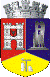 ROMÂNIAJUDEŢUL CLUJCONSILIUL LOCAL AL MUNICIPIULUI DEJStr. 1 Mai nr. 2, Tel.: 0264/211790*, Fax 0264/223260, E-mail: primaria@dej.ro 